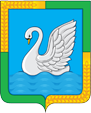 КУРГАНСКАЯ ОБЛАСТЬЛЕБЯЖЬЕВСКИЙ МУНИЦИПАЛЬНЫЙ ОКРУГАДМИНИСТРАЦИЯ ЛЕБЯЖЬЕВСКОГО РАЙОНАПОСТАНОВЛЕНИЕот  19 февраля  2021 года № 57          р.п. ЛебяжьеО  проведении районного фестиваля народного творчества«В некотором царстве в Лебяжьевском государстве…».    	  В целях активизации и стимулирования деятельности культурно-досуговых учреждений по развитию самодеятельного художественного творчества, сохранению традиционной народной культуры Администрация Лебяжьевского районаПОСТАНОВЛЯЕТ:	1. Провести с 2 июня по 4 августа 2021 года районный фестиваль народного творчества  «В некотором царстве в Лебяжьевском государстве…».	2. Утвердить положение районного фестиваля народного творчества «В некотором царстве в Лебяжьевском государстве…», согласно приложению 1 к настоящему постановлению.	3. Утвердить состав организационного комитета по проведению  районного фестиваля народного творчества «В некотором царстве в Лебяжьевском государстве…», согласно приложению 2  к настоящему постановлению. 4. Контроль за выполнением настоящего постановления возложить на первого заместителя Главы Лебяжьевского района.Глава Лебяжьевского района                                                                                        А.Р. БарчИсп. Пихло С.А.Тел. 9-08-70                                                             Приложение 1 к постановлению                                                                         Администрации Лебяжьевского  района                                                                                                                                                                                                                                                                                                                                                                                                                                                 от  19 февраля  2021 года № 57                                                                   «О  проведении районного фестиваля                                                                               народного творчества «В некотором царстве                                                           в Лебяжьевском государстве…».ПОЛОЖЕНИЕрайонного фестиваля народного творчества«В некотором царстве в Лебяжьевском государстве…».Общие положения1.1. Настоящее Положение регламентирует проведение районного фестиваля народного творчества «В некотором царстве в Лебяжьевском государстве…» (далее Фестиваль)1.2. Учредителем Фестиваля является Администрация Лебяжьевского района.1.3. Вопросы организации и проведения Фестиваля находятся в ведении Отдела культуры Администрации Лебяжьевского района, МКУК «СКЦ Лебяжьевского района».Цель и задачи Фестиваля2.1. Цель Фестиваля: активизация и стимулирование деятельности культурно-досуговых учреждений по развитию самодеятельного художественного творчества, сохранению традиционной народной культуры, путем создания сказочного пространства на территориях сельских Домов культуры (далее СДК) и сельских Клубов (далее СК). 2.2.  Задачи фестиваля:- организовать на территориях СДК и СК праздничные мероприятия в сказочной форме с включение театрализованной концертной программы с участием самодеятельных коллективов народного творчества;- создать общее культурное пространство (выставки, конкурсы, площадки, встреча гостей и т.д.), соответствующее конкретной сказке, согласно Приложению 1 к Положению. Условия и порядок проведения Фестиваля3.1. Фестиваль проводится с 2 июня 2021 года по 4 августа 2021 года.3.2. В Фестивале принимают участие СДК и СК. Возрастной и количественный состав участников не ограничен. 3.3. Для участия в Фестивале необходимо подать заявку соответствующего образца (Приложение 2) до 1 июня 2021 года на электронный адрес leb-muk-skc@mail.ru.3.4. Согласно поданным заявкам организаторы Фестиваля составляют план выездов для членов жюри, которых определит Учредитель.3.5. Жюри оценивает оформление и режиссуру праздника, сценарий  театрализованного концерта, костюмы участников, качество, мастерство исполнительских номеров, представленных в  театрализованной концертной программе. Оригинальный подход при передаче замысла сказки или новое ее виденье. Подведение итогов Фестиваля4.1. По итогам фестиваля жюри, сформированное Учредителем Фестиваля, награждает участников Дипломами 1,2,3 степени, определяет Лауреатов театрализованной концертной программы, которые примут участие в массовом празднике, посвященном Дню района и посёлка в августе 2021 года.4.2. Жюри оставляет за собой право вручения специальных дипломов на своё усмотрение особенно понравившимся участникам Фестиваля.4.3. Лучшим учреждениям культуры Жюри присуждает дипломы Лауреатов I, II, III степеней «За лучшую организацию праздника»Приложение 1. Список сказочных тем для СДК и СКУчастники Фестиваля могут подать в заявке свою сказку, которой нет в списке, предварительно связавшись с организаторами Приложение 2АНКЕТА-ЗАЯВКАна участие в районном фестивале народного творчества«В некотором царстве в Лебяжьевском государстве…».                                                                                                  Приложение 2 к постановлению                                                                                 Администрации Лебяжьевского района	                                                                                                                                                        от  19 февраля  2021 года № 57                                                                                «О  проведении районного фестиваля                                                                                 народного творчества «В некотором царстве                                                                                 в Лебяжьевском государстве…».СОСТАВорганизационного комитета по проведению районного фестиваля народного творчества «В некотором царстве в Лебяжьевском государстве…».Краснобаев Е.В. –  Первый заместитель Главы Лебяжьевского  района,                                          председатель оргкомитета.                  Пихло С.А.       –   заведующая отделом культуры, заместитель                                                                                                                                                                                                                                                                     председателя  оргкомитетаЧЛЕНЫ КОМИССИИХлыстунов Д.М. –   директор МКУК  «СКЦ Лебяжьевского района»Михайлова Е.В. –   директор МКУК  «МЦБ Лебяжьевского района»Устинова Г.А.   –   директор  МКУК «Лебяжьевский районный музей»Михайлова Н.С. –  заместитель директора МКУК  «СКЦ Лебяжьевского района»Рыбина Н.Н..      -  заведующая организационно-методическим отделом                                 МКУК   «СКЦ Лебяжьевского района»           Управляющий делами                                                                  И.А. МазаловаЛИСТ СОГЛАСОВАНИЯ  к постановлению Администрации Лебяжьевского района  «О проведении районного фестиваля народного творчества «В некотором царстве в Лебяжьевском  государстве…».«ПРОЕКТ ПОДГОТОВИЛА: Заведующая отделом культуры                                                                 С.А. ПихлоСОГЛАСОВАНО: Первый заместитель Главы Лебяжьевского района                              Е.В.  КраснобаевВедущий специалист правового отдела                                                  А.А. ПрокудинНачальник финансового отдела                                                               И.В. ФадееваАдминистрации Лебяжьевского района		                Управляющий делами                                                                               И.А. МазаловаСПРАВКА РАССЫЛКА к постановлению Администрации Лебяжьевского района  «О проведении районного фестиваля народного творчества «В некотором царстве в Лебяжьевском государстве…».Разослано по списку:	1. Администрация района		             2 экз.			            2. Отдел культуры                                        1 экз.                                           3. Поссельсоветы                                              16 экз.Арлагульский СДК (Моховской СК) «Царевна-лягушка»Баксарский СДК«Вовочка в тридевятом царстве» Лисьевский СДК«Гуси-лебеди»Налимовский СДК«Сказка о царе Салтане»Перволебяжьевский СДК«Сказка о попе и работнике его Балде»Черемушкинский СДК«Волшебник Изумрудного города»Прилогинский СДК «Аленький цветочек»Елошанский СДК (Дубровинский СК)«Каша из топора»Нижнеголовинский СДК«Золотая рыбка»Лопатинкий СДК (Песьяновский СК)«Золотой ключик»Менщиковский СДК (Суерский СК)«По щучьему велению»Камышинский СДК (Кукушкинский СК)«Конёк-Горбунок»Речновский СДК«Варвара-краса»Плосковский СДК (Белянинский СК)«Летучий корабль»Хуторской СДК «Малахитовая шкатулка»Верхнеглубоковский СК«Вечера на хуторе близ Диканьки»1. Населенный пункт2.Наименование учреждения3.Наименование праздника/по мотивам, какой сказки 4.Дата и время проведения5.Порядок номеров театрализованной концертной программы/ ФИО исполнителей, название коллектива (например: муз. номер «Ах, гармонь» - вокальный ансамбль «Любава» и т.д.)1.2.6.Названия выставок (если такие имеются)/ФИО участников выставок